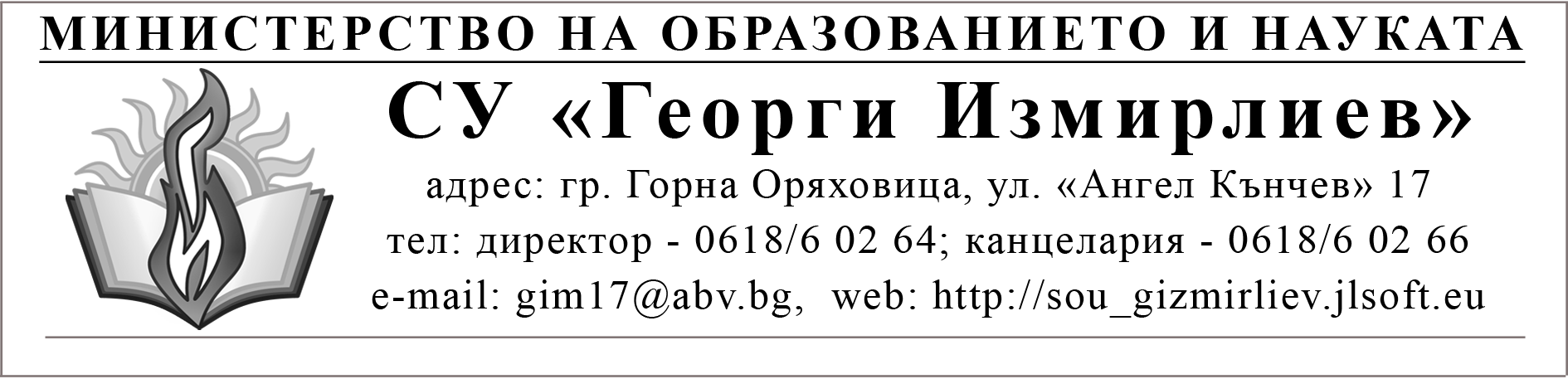 Г Р А Ф И Кна часовете за свободно избираема подготовка и
на факултативни избираеми часове
през втория учебен срок на учебната 2019/2020 година                                                Утвърдил:ДИРЕКТОР ...........................................                                                                                                                /Криси Аврамова/№УчителУчебен предметКласДенНачален часСтая1Валентина ТодорановаАнглийски езикІ аПетък9:052072Валентина ТодорановаАнглийски езикІ гВторник9:052033ДилянаГрозеваБиология и здравно образованиеХІ бСряда13:35211